Ciudad de México a ___ de ___ del 2017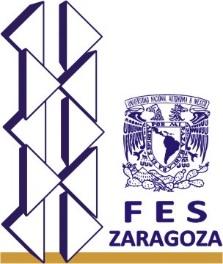 FACULTAD DE ESTUDIOS SUPERIORES ZARAGOZACOMITÉ DE BRIGADASCOMISIÓN DE APOYO A LA COMUNIDAD ZARAGOZANALos datos requeridos en este formulario son confidenciales y son únicamente para canalizarlos con las autoridades correspondientes y brindarte el apoyo.Nombre: _____________________________________________________________________Campus: _______ Carrera: ____________________________ Año/Semestre: _____________A continuación realiza un reporte sobre cómo es que te afectaron los sismos del 7 y 19 de septiembre: __________________________________________________________________: ________________________________________________________________________________________________________________________________________________________________________________________________________________________________________________________________________________________________________________________________________________________________________________________________________________________________________________________________________________________________________________________________________________________________________________________________________________________________Nombre y firma del solicitante___________________________________________________